Итоговая контрольная работаВ работу включены задания по темам: Количество вариантов-2Варианты распределены следующим образом:Критерии оценивания:«5»- 30б   «4» 24-29б«3» 18-23 б«2»- менее 18 бВариант№11.Длина активной части проводника 20 см. Угол между направлением тока и индукцией магнитного поля равен 900. С какой силой магнитное поле с индукцией 50мТл действует на проводник, если сила тока в нем 10 А?2.Определите индуктивность катушки, которую при силе тока 6 А пронизывает магнитный поток 120мВб.3.Установить соответствие:а) магнитный поток				1. Тл б) магнитная индукция			2. Джв) индуктивность				3. Гн4. Вб4.Один раз металлическое кольцо падает на стоящий вертикально полосовой магнит так, что надевается на него, второй раз так, что пролетает мимо него. Плоскость кольца в обоих случаях горизонтальна. Ток в кольце1) возникает в обоих случаях;2) не возникает ни в одном из случаев;3) возникает только в первом случае;4) возникает только во втором случае.5.Найдите ЭДС индукции в контуре, если за 0,01с магнитный поток увеличился на 400 мВб.6.Электромагнитная индукция – это:1)явление, характеризующее действие магнитного поля на движущийся заряд;2) явление возникновения в замкнутом контуре электрического тока при изменении магнитного потока;3)явление, характеризующее действие магнитного поля на проводник с током.7.Математический маятник совершает свободные гармонические колебания. Какую величину можно определить, если известны длина l и период колебаний T маятника?1) массу m маятника;2) ускорение свободного падения g;3)амплитуду A колебаний маятника;4) максимальную кинетическую энергию Wк маятника8.На рисунке показан график зависимости силы тока в металлическом проводнике от времени. Определите частоту колебаний тока.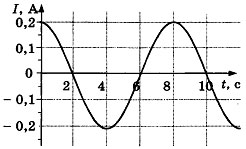 8 Гц0,125 Г6 Гц4 Гц9.Расстояние между ближайшими гребнями волн 10м. Какова частота ударов волн о корпус, если скорость волн 3 м/с?10.Луч света падает на плоское зеркало. Угол отражения равен 24. Угол между падающим лучом и зеркалом….11.Если предмет находится от собирающей линзы на расстоянии больше двойного фокусного расстояния, то его изображение будет…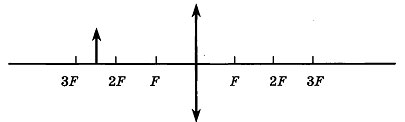 12.Какое оптическое явление объясняет радужную окраску мыльных пузырей?1) Дисперсия      2) Дифракция    3) Интерференция    4) Поляризация13.Непрерывные (сплошные) спектры дают тела, находящиесяа) только в твердом состоянии при очень больших температурах;б) в газообразном молекулярном состоянии, в котором молекулы не связаны или слабо связаны друг с другом;в) в газообразном атомарном состоянии, в котором атомы практически не взаимодействуют друг с другом;г) в твердом или жидком состоянии, а также сильно сжатые газы14.Какое из перечисленных ниже электромагнитных излучений имеет наибольшую частоту?а) радиоволны;б) инфракрасное излучение;в) видимое излучение;г) ультрафиолетовое излучение;д) рентгеновское излучение.15. Какое из приведённых ниже выражений определяет понятие дисперсия?а) наложение когерентных волн;б) разложение света в спектр при преломлении;в) преобразование естественного света в плоско поляризованный;г) огибание волной препятствий;д) частичное отражение света на разделе двух сред.16. Написать недостающие обозначения в следующей ядерной реакции:?+1H1=12Mg24+2He417. Атом натрия 11Na23 содержит:1) 11 протонов, 23 нейтрона и 34 электрона;2) 23 протона, 11 нейтронов и 11 электронов;3) 12 протонов, 11 нейтронов и 12 электронов;4) 11 протонов, 12 нейтронов и 11 электронов.18. Определите, какие из реакций называют термоядерными:а) реакции деления легких ядер;б) реакции деления тяжелых ядер;в) реакции синтеза между легкими ядрами;г) реакции синтеза между тяжелыми ядрами.Вариант№21.По катушке протекает ток, создающий магнитное поле энергией 5 Дж. Магнитный поток через катушку 10 Вб. Найти силу тока2.Определите силу тока, проходящего по прямолинейному проводнику, перпендикулярному однородному магнитному полю, если на активную часть проводника длиной 10 см действует сила в 50Н при магнитной индукции 20 Тл.3.Установить соответствие:а) магнитная индукция			1. Гнб) индуктивность				2. Тлв) магнитный поток				3. А4. Вб4. Один раз полосовой магнит падает сквозь неподвижное металлическое кольцо южным полюсом вниз, второй раз северным полюсом вниз. Ток в кольце1) возникает в обоих случаях;2) не возникает ни в одном из случаев;3) возникает только в первом случае;4) возникает только во втором случае.5. Чему равно изменение магнитного потока в контуре за 0,04с, если при этом возникла ЭДС индукции 8В?6. Индукционный ток возникает в любом замкнутом проводящем контуре, если:1) Контур находится в однородном магнитном поле;2) Контур движется поступательно в однородном магнитном поле;3) Изменяется магнитный поток, пронизывающий контур.7. Как изменится период малых колебаний математического маятника, если его длину увеличить в 4 раза?1) увеличится в 4 раза;2) увеличится в 2 раза;3) уменьшится в 4 раза;4) уменьшится в 2 раза8. На рисунке показан график зависимости силы тока в металлическом проводнике от времени. Определите амплитуду колебаний тока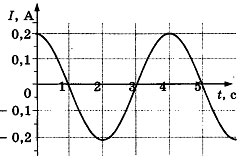 1) 0,4 А;2) 0,2 А;3) 0,25 А;4) 4 А9. Динамик подключен к выходу звукового генератора. Частота колебаний 170 Гц. Определите длину звуковой волны в воздухе, зная, что скорость звуковой волны в воздухе 340 м/с.10. Луч света падает на плоское зеркало. Угол отражения равен 12°. Угол между падающим лучом и зеркалом…11. Расстояние от предмета до экрана, где получается четкое изображение предмета, 4 м. Изображения в 3 раза больше самого предмета. Найдите фокусное расстояние линзы.12. Какое явление доказывает, что свет — это поперечная волна?1) дисперсия;2) дифракция;3) интерференция;4) поляризация13. Вещество в газообразном атомарном состоянии дает:а) непрерывный спектр излучения;б) линейчатый спектр излучения;в) полосатый спектр излучения;г) сплошной спектр поглощения;д) полосатый спектр поглощения14. Спектральный анализ позволяет определить:а) химический состав вещества;б) скорость движения тела;в) объем тела;г) массу тела;д) температуру тела;е) давление воздуха.15. Генератор ВЧ работает на частоте 150 МГц. Длина волны электромагнитного излучения равна…16. Какое из трех типов излучений (α-, β- или γ-излучение) обладает наибольшей проникающей способностью?1) α –излучение;2) β –излучение;3) γ –излучение;4) все примерно в одинаковой степени.17. Опыты Э.Резерфорда по рассеянию α-частиц показали, чтоа) почти вся масса атома сосредоточена в ядре;б) ядро имеет положительный заряд. Какое(-ие) из утверждений правильно(-ы)?только а;только б;и а, и б;ни а, ни б.18. Атом  магния 12Mg24 содержит…протонов-… ; нейтронов-….; электронов-…Тема курса физики№ заданийМагнитное поле1-3Электромагнитная индукция.4-6Колебания и волны7-9Оптика10-12Излучения и спектры.13-15Физика атома и атомного ядра.16-18№ п/пФ.И. обучающихсяВариант1Баборико Алексей12Белозубов Виктор23Болтунов Эдуард14Винник Данила25Гвоздев Игорь16Гутник Ирина27Даниленко Артем18Долгий Евгений29Долгий Николай110Ефименко Максим211Зименок Василий112ИванюшкоАлексанедр213Кажурин Никита114Мельяновский Артем215Никейцев Сергей116Рушняков Василий217Скварко Даниил118Холохон Даниил219Хохлов Владимир120Шишкун Виктория2АБВАБВ